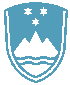 POROČILO O REDNEM INŠPEKCIJSKEM PREGLEDU NAPRAVE, KI LAHKO POVZROČIONESNAŽEVANJE OKOLJA VEČJEGA OBSEGAZavezanec:Steklarna Hrastnik, d.o.o. PE VitrumCesta 1. maja 141430 HrastnikNaprava / lokacija:Naprava za proizvodnjo stekla na lokaciji Cesta 1. maja 14, 1430 HrastnikDatum pregleda:11.9.2020Okoljevarstveno dovoljenje (OVD) Agencije RS za okolje številka: št. 35407-162/2006-18 z dne 26.11.2010št. 35406-41/2012-6 z dne 12.11.2012,št. 35406-63/2015-6 z dne 12.2.2016,št. 35406-16/2016-3 z dne 7.6.2016,35406-50/2016-7 z dne 14.6.2017 in35406-23/2018-8 z dne 19.3.2019.Usklajenost z OVD:DAZaključki / naslednje aktivnosti:Zavezanec je 3.3.2020 prijavil spremembo v obratovanju naprave, ki se nanaša na reden remontsteklarske peči G z enako kapaciteto 90 ton staljenega stekla na dan, spremembo proizvodnegaprograma (embalažno steklo) in posodobitve v oddelku dekodiranja stekla, za kar mu je bil izdansklep Agencije RS za okolje, št. 35409-9/2020-3 da nameravana sprememba ni večja spremembavendar zahteva spremembo pogojev in ukrepov v okoljevarstvenem dovoljenju. Oddana je bilavloga za spremembo, ki je bila predložena, postopek je v teku. Remont peči se je začel17.08.2020, od takrat dalje peč ni več v delovanju.V teku je tudi postopek pridobitve okoljevarstvenega soglasja za povečanje kapacitete G peči na130 ton staljenega stekla na dan in proizvodnjo embalažnega stekla. Vloga je bila na AgencijoRS za okolje oddana 26.09.2019, vendar do danes še ni prišla v reševanje.